О  внесении  изменений  в решение Собрания     депутатов Сутчевского сельского поселения Мариинско-Посадского района Чувашской Республики № С-46-2 от 16.01.2014 «Об утверждении Положения о регулировании бюджетных правоотношений в Сутчевском сельском поселении Мариинско-Посадского района Чувашской Республики»В соответствии с Законом Чувашской Республики от 24 ноября 2020 года № 97 «О внесении изменений в отдельные законодательные акты Чувашской Республики»Собрание депутатов Сутчевского сельского поселения Мариинско-Посадского района Чувашской Республикир е ш и л о:Внести в решение Собрания депутатов Сутчевского сельского поселения Мариинско-Посадского района Чувашской Республики от 16.01.2014 № С-46-2 «Об утверждении Положения о регулировании бюджетных правоотношений в Сутчевском сельском поселении Мариинско-Посадского района Чувашской Республики» (с изменениями, внесенными решениями Собрания  депутатов Сутчевского сельского поселения Мариинско-Посадского района Чувашской Республики от 07.04.2014г. № С-48-2; 27.11.2014 № С-56-4; 28.08.2015 № С-68-1; 28.08.2015 № С-68-2; 23.10.2015 № С-3-2; 31.08.2016 № С-13-2; 27.12.2016 № С-18-2; 26.10.2017 № С-13/1; 22.06.2018 № С-9/1; 19.02.2019 № С-2/2, 21.02.2020 № С-19/2; 17.07.2020 № С-27/1; 29.10.2020 № С-3/3 следующие изменения:в Положении о регулировании бюджетных правоотношений в Сутчевском сельском поселении Мариинско-Посадского района Чувашской Республики, утвержденным указанным решением:в пункте 4 статьи 3:а) абзац первый дополнить словами «,подлежащего зачислению в республиканский бюджет Чувашской Республики»;б): абзац второй признать утратившим силу;2) дополнить статьей 3.1 следующего содержания:«Статья 3.1. Единые нормативы отчислений в местные бюджеты от налога на доходы физических лиц, подлежащего зачислению в соответствии с Бюджетным кодексом Российской Федерации в бюджеты субъектов Российской Федерации.В соответствии с пунктом 3 статьи 58 Бюджетного кодекса Российской Федерации устанавливается единый норматив отчислений от налога на доходы физических лиц, подлежащего зачислению в республиканский бюджет Чувашской Республики, исходя из зачисления налоговых доходов консолидированного бюджета Чувашской Республики в бюджет поселения – по нормативу 1 процент.»;статью 6 изложить в следующей редакции:«Статья 6. Прогнозирование доходов бюджета поселения1. Доходы бюджета поселения прогнозируются на основе прогноза социально-экономического развития поселения, действующего на день внесения проекта решения о бюджете поселения в Собрание депутатов поселения, а также принятого на указанную дату и вступающего в силу в очередном финансовом году и плановом периоде законодательства о налогах и сборах и бюджетного законодательства Российской Федерации и законодательства и законодательства Российской Федерации, законов Чувашской Республики, муниципальными правовыми актами поселения, устанавливающих неналоговые доходы бюджета поселения.2. Положения муниципальных правовых актов поселения, приводящих к изменению общего объема доходов бюджета поселения и принятых после внесения проекта решения о бюджете поселения в Собрание депутатов поселения, учитываются в очередном финансовом году при внесении изменений в бюджет поселения на текущий финансовый год и плановый период в части показателей текущего финансового года.»;4) абзац тридцать четвертый статьи 34 признать утратившим силу;5) в пункте 6 статьи 38 слова «До 15 ноября текущего года» исключить; 6) в пункте 5 статьи 381 слова «Проект бюджетного прогноза (проект изменений бюджетного прогноза)» заменить словами «Бюджетный прогноз (проект бюджетного прогноза, проект изменений бюджетного прогноза)»;7) в абзаце первом пункта 1 статьи 39 слова «15 ноября» заменить словами «30 ноября»;8) в пункте 1 статьи 40 слова «15 ноября» заменить словами «30 ноября»;9) в пункте 2 статьи 46:а)  абзац третий после слов «распорядителей (получателей) бюджетных средств» дополнить словами «, централизацией закупок товаров, работ, услуг для обеспечения государственных (муниципальных) нужд в соответствии с частью 3 статьи 26 Федерального закона от 5 апреля 2013 года № 44-ФЗ «О контрактной системе в сфере закупок товаров, работ, услуг для обеспечения государственных и муниципальных нужд»;б) абзац тринадцатый изложить в следующей редакции:«Средства бюджета поселения, указанные в абзаце пятом настоящего пункта, предусматриваются главным распорядителям средств бюджета поселения в соответствии с решением о бюджете поселения.»10) в пункте 2 статьи 56 слова «соответственно целям предоставления субсидий, субвенций и иных межбюджетных трансфертов, имеющих целевое назначение» заменить словами «, соответствующих целям предоставления указанных средств»;11) статью 69 изложить в следующей редакции:«Статья 69. Сроки размещения проекта бюджета поселения и годового отчета об исполнении бюджета поселенияПроект бюджета поселения и годовой отчет об исполнении бюджета поселения размещаются на официальном сайте Собрания депутатов поселения в информационно-телекоммуникационной сети «Интернет» не позднее чем за 20 дней до даты проведения публичных слушаний по проекту бюджета поселения, годовому отчету об исполнении бюджета поселения (далее – публичные слушания).» Настоящее решение вступает в силу со дня его официального опубликования в периодическом печатном издании «Посадский вестник», за исключением положений, для которых настоящим пунктом установлен иной срок.подпункты 3 и 4 пункта 1 настоящего решения вступают в силу с 1 января 2021 года.Положения статьи 3.1 решения Собрания депутатов Сутчевского сельского поселения от 16.01.2014 № С-46-2 «Об утверждении Положения о регулировании бюджетных правоотношений в Сутчевском сельском поселении Мариинско-Посадского района Чувашской Республики» (в редакции настоящего решения) применяются при составлении и исполнении бюджета поселения начиная с бюджета поселения начиная с бюджета на 2023 год. Глава Сутчевского сельского поселения                                             С.Ю. ЕмельяноваЧĂВАШ РЕСПУБЛИКИСĔнтĔрвĂрри РАЙОНĚКУКАШНИ ПОСЕЛЕНИЙĚНДЕПУТАТСЕН ПУХĂВĚЙЫШĂНУ08.02.2021 г.   С-8/1 №Кукашни  ялě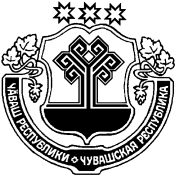 ЧУВАШСКАЯ РЕСПУБЛИКАМАРИИНСКО-ПОСАДСКИЙ РАЙОНСОБРАНИЕ ДЕПУТАТОВСУТЧЕВСКОГО СЕЛЬСКОГОПОСЕЛЕНИЯРЕШЕНИЕ08.02.2021 г. № С-8/1деревня Сутчево